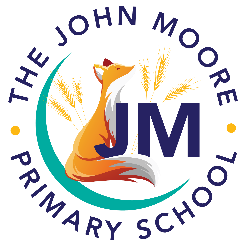 Person Specification – School Business Manager Essential Desirable Evidence Qualifications and training GCSE education to include English Language and Maths (or equivalent)  Evidence of up to date CPD  Completed Business Degree and/or qualification in School Business Management (CSBM/DSBM) Application Form Certificates Training recordExperience  Proven experience in a school or business environment  Processing financial information, including analysing financial reports, managing and monitoring budgets effectivelyInvestigating and driving innovative opportunities for successful fund raising and marketing  Delivering change  Managing at a senior level  Leading and managing staff, including recruiting, training and development  Leading performance management of staff  Project managementApplication FormInterview ReferencesKnowledge  Sound knowledge of financial management and accounting procedures Principles of Best Value as applied within a publicly accountable organisation  Expert use of Office software  Full working knowledge of relevant policies/codes of practice/legislation including equality  Comprehensive understanding of the School Business Manager role and the vital contribution it makes to developing an outstanding schoolPremises management  Personnel procedures and employment legislation  An awareness and understanding of safeguarding responsibilities  Health and safety regulations In depth knowledge of schools based software SIMS and FMSApplication Form Interview ReferencesSkills Ability to maintain high standards of accuracy and have a calm and methodical approach to work.  Ability to multi task, prioritise workload and meet urgent deadlines.  Excellent oral and written communication skills.  Ability to demonstrate very good standards of literacy and numeracy.  High level IT skills  Excellent analytical skills to drive school improvement.  Ability to lead and also work as part of a teamApplication FormInterview ReferencesCertificates Personal  A willingness and ability to uphold the values of the school and to contribute to the continued success of the school within the locality and wider community.  Ability to maintain a positive and professional demeanor.  Ability to develop and maintain good relationships and communicate effectively with a wide range of people including pupils, staff, parents, Governors and outside agencies.  Ability to show sensitivity and objectivity in dealing with confidential issues  Honest and trustworthy.  To be supportive and have empathy for others Flexibility to change or work additional hours as agreedApplication Form Interview References